GÉOMETRIE DANS L’ESPACE- Uniquement STD2A - Partie 1 : Repérage	1) Vecteurs coplanairesDéfinition : Trois vecteurs sont coplanaires s'ils possèdent des représentants appartenant à un même plan. 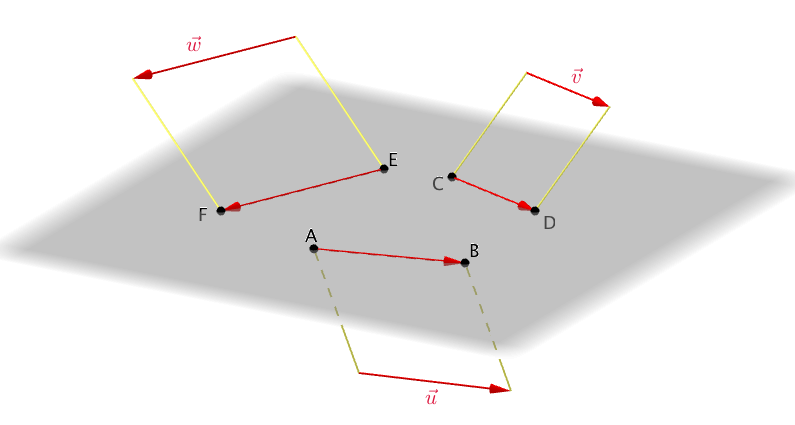 	2) Repère de l'espaceDéfinition : Soit ,  et  trois vecteurs non coplanaires. O est un point de l'espace.On appelle repère de l'espace le quadruplet .Remarques :-  est appelé l'origine du repère.- La décomposition  donne les coordonnées  du point .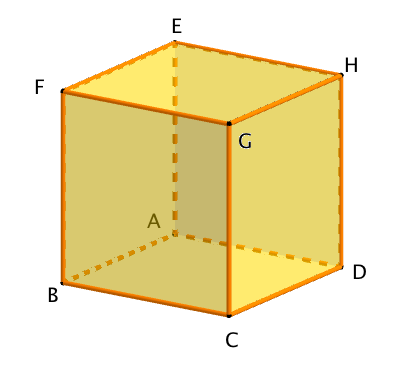 Exemple : est un cube.On considère le repère .On a alors : ,,,,.	3) Distance entre deux pointsPropriété : Soit  et  deux points de l'espace.On a : .Exemple :On reprend l’exemple précédent. Ainsi, par exemple :Partie 2 : Perspective cavalière	1)  Dessiner en perspectiveLa perspective utilisée en mathématiques s’appelle la perspective cavalière.Elle permet de représenter dans le plan (une feuille) un objet de l’espace (un solide).Les règles de la perspective cavalière sont les suivantes :Les arêtes parallèles sur le solide restent parallèles sur le dessin.Les arêtes parallèles et de même longueur restent de même longueur.Les milieux restent au milieu.Les points alignés restent alignés.Les arêtes cachées se représentent en pointillés.La « face avant » dite « plan de face » peut être représentée en vraie grandeur.Les arêtes fuyantes (perpendiculaire au plan de face) sont représentées avec un coefficient de réduction (souvent égal à 0,5) en suivant un angle d’environ 30° par rapport à l’horizontale.Méthode : Représenter un pavé droit en perspective cavalière Vidéo https://youtu.be/i7PtsYJhs6g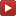 Dessiner un pavé droit en perspective.Correction1 : Tracer un rectangle en vraie grandeur.2 : Tracer trois segments parallèles et de même longueur (arêtes fuyantes).3 : Relier la 2e extrémité de ces trois segments.4 : Finir la face cachée qui est un rectangle semblable au rectangle « avant ».5 : Tracer la dernière arête cachée	2)  Projection sur un plan parallèle à une droite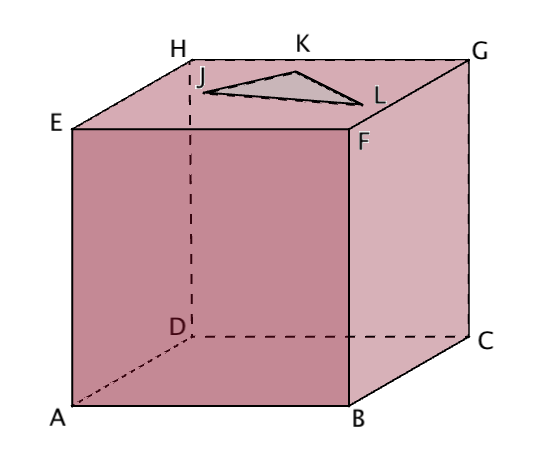 On considère le cube ABCDEFGH.On a représenté un triangle JKL sur la face EFGH.Sous cette vue, le triangle JKL est dessiné en perspective.On souhaite représenter ce triangle en vraie grandeur.La face ABFE du cube étant représentée en vraie grandeur, on va projeter le triangle JKL sur la face ABFE parallèlement à la diagonale [AH].Ainsi, le triangle projeté sera également représenté en vraie grandeur.Cette méthode s’appelle la technique du rabattement.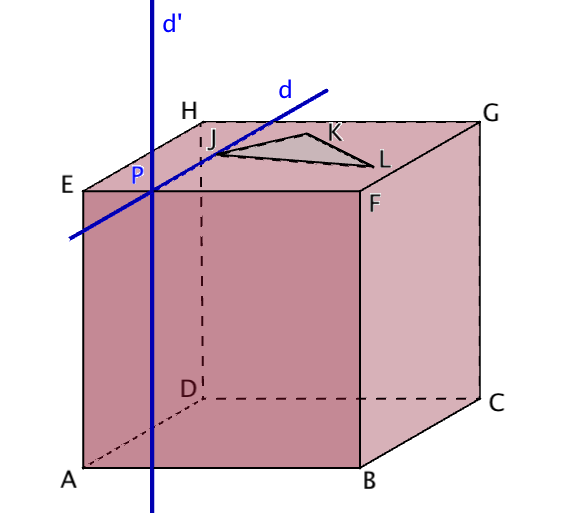 1) On trace la parallèle d à [EH] passant par J. Cette parallèle intercepte le segment [EF] en un point P.On trace la parallèle d’ à [EA] passant par P.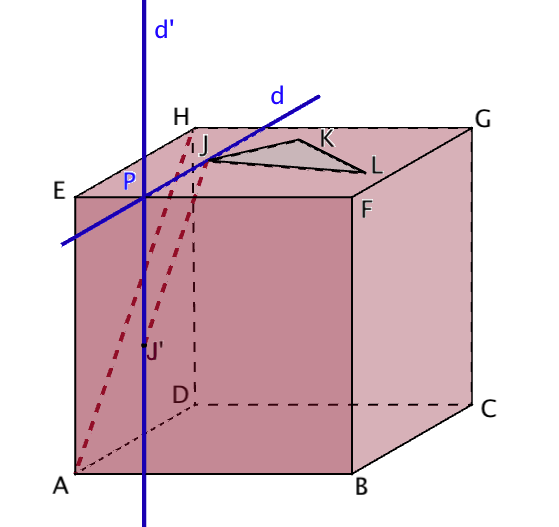 2) Par projection parallèle à [AH] :On trace la parallèle à [AH] passant par J.3) Cette dernière coupe la droite d’ en J’, projeté de J sur ABFE.4) On fait de même pour projeter K et L.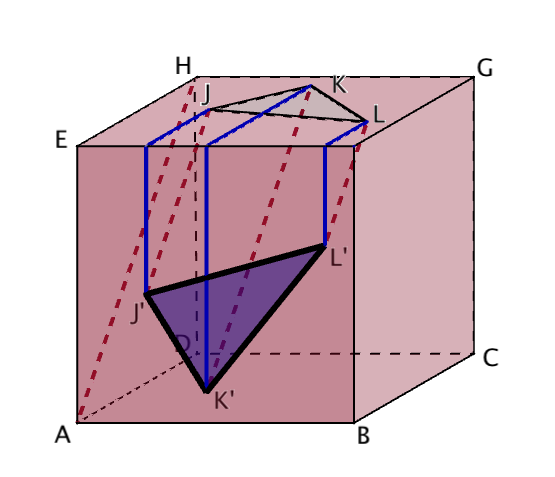 Le triangle J’K’L’ est une représentation en vraie grandeur du triangle JKL.Partie 3 : Sections de solides par un plan1) Pavé droit (parallélépipède)2) CylindreThéorème des plans parallèles : 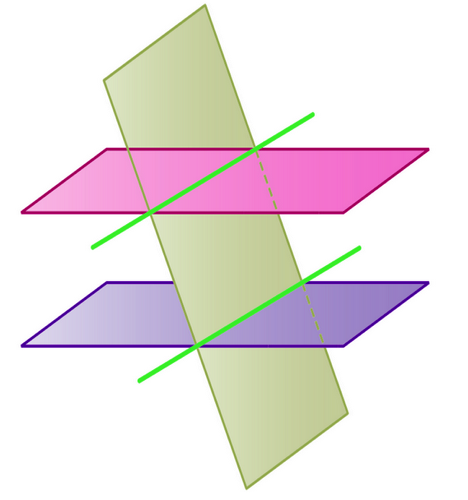 Si deux plans sont parallèles, tout plan qui coupe l’un coupe l’autre, et leurs intersectionssont deux droites parallèles.Méthode : Construire la section d’un solide par un plan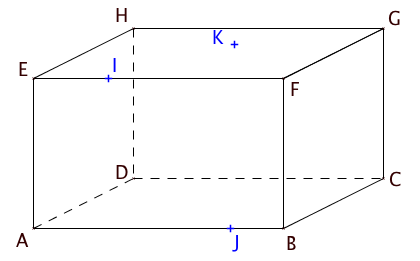  Vidéo https://youtu.be/vgXcf3M0f9w ABCDEFGH est un pavé droit.I est un point de l’arête [EF], J est un pointde l’arête [AB] et K est un point de la face EFGH.Construire la section du pavé par le plan (IJK).Correction- Le plan (IJK) coupe la face ABFE suivant la droite (IJ). On commence donc par tracer le segment [IJ].- Le plan (IJK) coupe la face EFGH suivant la droite (IK). Soit L le point d’intersection de la droite (IK) avec l’arête [HG]. On trace le segment [IL].- D’après le théorème des plans parallèles, les faces ABFE et DCGH étant parallèles, le plan (IJK) coupe la face DCGH suivant une droite parallèle à (IJ).Le plan (IJK) coupe donc la face DCGH suivant la droite parallèle à (IJ) et passant par L. On trace cette droite qui coupe l’arête [CG] en M.- On justifie de même que le plan (IJK) coupe la face ABCD suivant la droite parallèle à (IK) passant par J. On trace cette droite qui coupe l’arête [BC] en N.- Pour finir la section, on trace le segment [MN].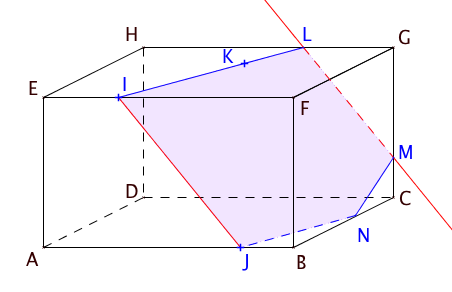 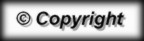 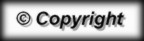 Avec un pavé droit                  Plan parallèle à la base                                           Plan perpendiculaire à la base.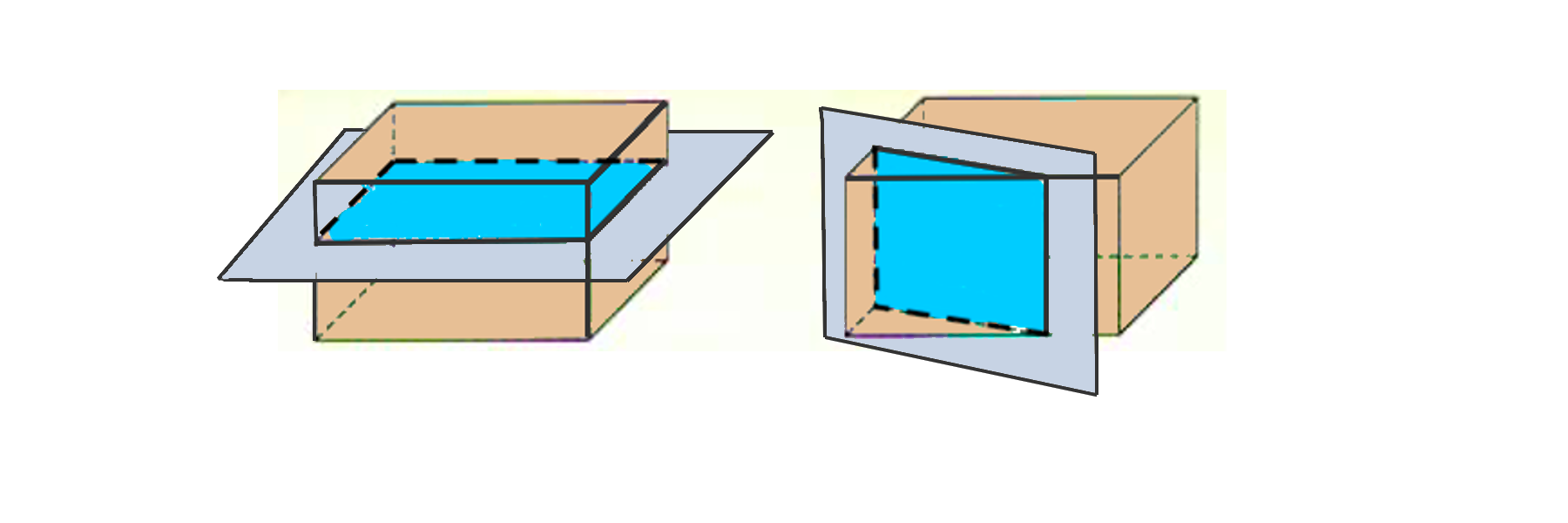          La section est un rectangle.                                              La section est un rectangle.Avec un cylindre Plan parallèle à la base                 Plan perpendiculaire à la base      Plan non parallèle à l’axe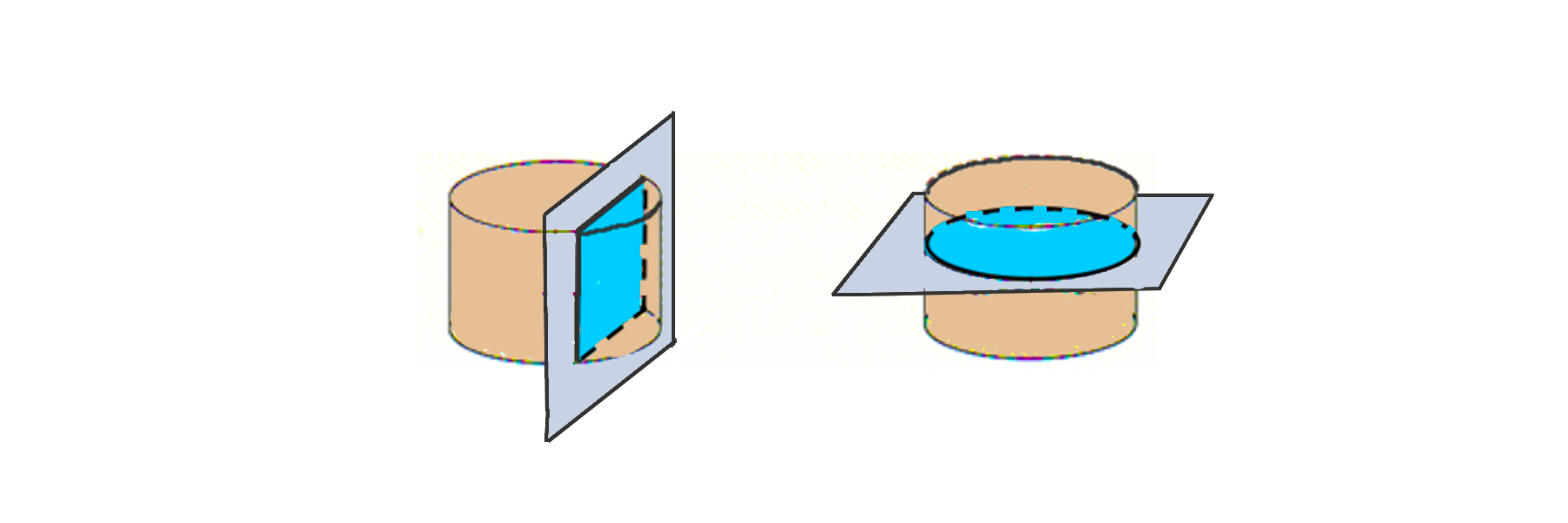 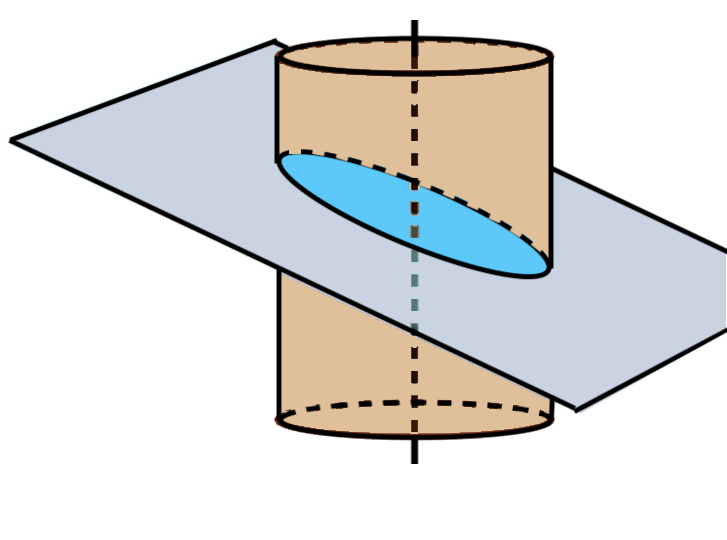 La section est un cercle.                 La section est un rectangle.         La section est une ellipse